Transporting the wounded soldiers: Ambulances 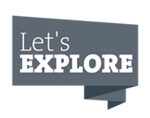 Imagine that you are either a nurse or soldier travelling on one of the Ambulance trains and write a diary entry describing the conditions, what you can see, hear, feel, smell around you. What are you hopes and fears?Sketch one of the motorised ambulances and label the key features of the ambulance. You could use oil paints, pastels or keep it as a simple pencil drawing. Sketch an Ambulance driver and label their uniform highlighting what they used to wear. In a small group create your own improvised drama scene between a soldier and an Ambulance Driver or a scene inside an Ambulance ride. What can you see around you? What is the journey like? Perform the “Buckle up” scene which we wrote. Create your own short film about how soldiers were transported during the First World War. Design your own advertisement to recruit Ambulance drivers. What professional and personal qualities do you think an Ambulance Driver would need? Create your own power-point presentation to teach others about how soldiers were transported during the First World War. 